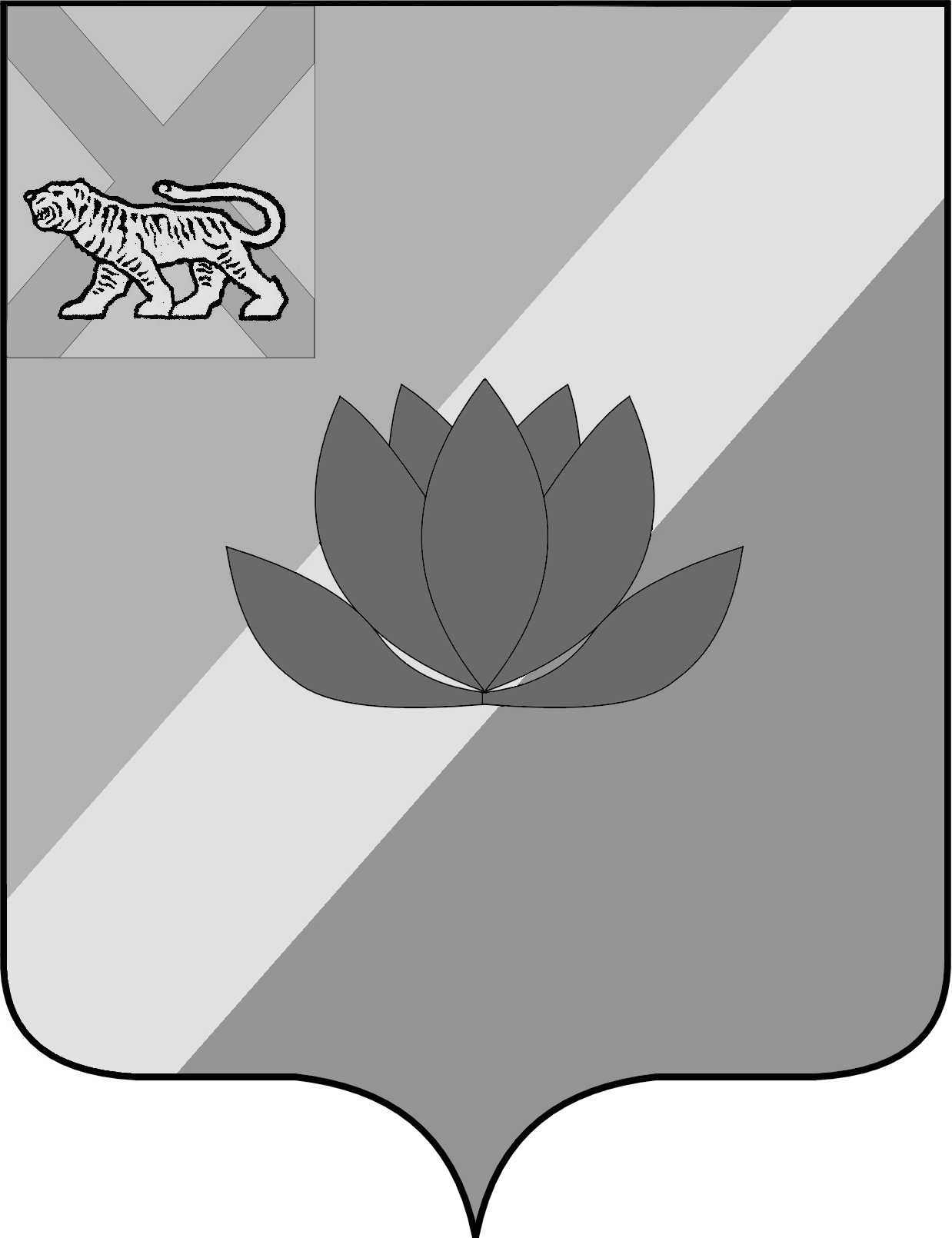 АДМИНИСТРАЦИЯ  ЛЕСОЗАВОДСКОГО ГОРОДСКОГО ОКРУГАФИНАНСОВОЕ УПРАВЛЕНИЕПРИКАЗ02.12. 2016 года                          	г.Лесозаводск                                         	               № 24На основании статьи 20 Бюджетного кодекса Российской Федерации,  приказа Министерства финансов Российской Федерации от 01.07.2013 г. № 65н «Об утверждении Указаний о порядке применении бюджетной классификации Российской Федерации»,  ПРИКАЗЫВАЮ:1. Закрепить за главными администраторами доходов бюджета Лесозаводского городского округа:983 Администрация Лесозаводского городского округа следующие доходные источники:983 2 02 02999 04 0003 151 «Прочие субсидии бюджетам городских округов».2. Довести настоящий приказ до Управления Федерального казначейства по Приморскому краю, Администрации Лесозаводского городского округа в трехдневный срок со дня его подписания.3. Настоящий приказ вступает в силу со дня его подписания.	4. Контроль за исполнением настоящего приказа оставляю за собой.Начальник финансового управления				   	          В.Г.СинюковаОЗНАКОМЛЕНЫ:Начальник бюджетного отдела						В.М. ГладышенкоНачальник отдела учета и отчетности					 И.Б. МаисеенкоГлавный специалист 1 разряда						С.В. ГранжеГлавный специалист 1 разряда						А.А. ГладкихВедущий специалист 1 разряда						Я.А. ШутоваВедущий специалист 1 разряда						М.В. ВолодинО внесении изменений в состав закрепленных за главнымиадминистраторами доходов бюджета Лесозаводского городского округа кодов классификации  доходов бюджета Лесозаводского городского округа